Hiiumaa Vallavalitsuse [kuupäev]korralduse nr [nr]Lisa 2Tehnorajatise (veevõtukoha) asukoha täpsustamise asendiplaanHiiu maakond, Hiiumaa vald, Halldi küla, Haldi (katastritunnus 17501:002:0091)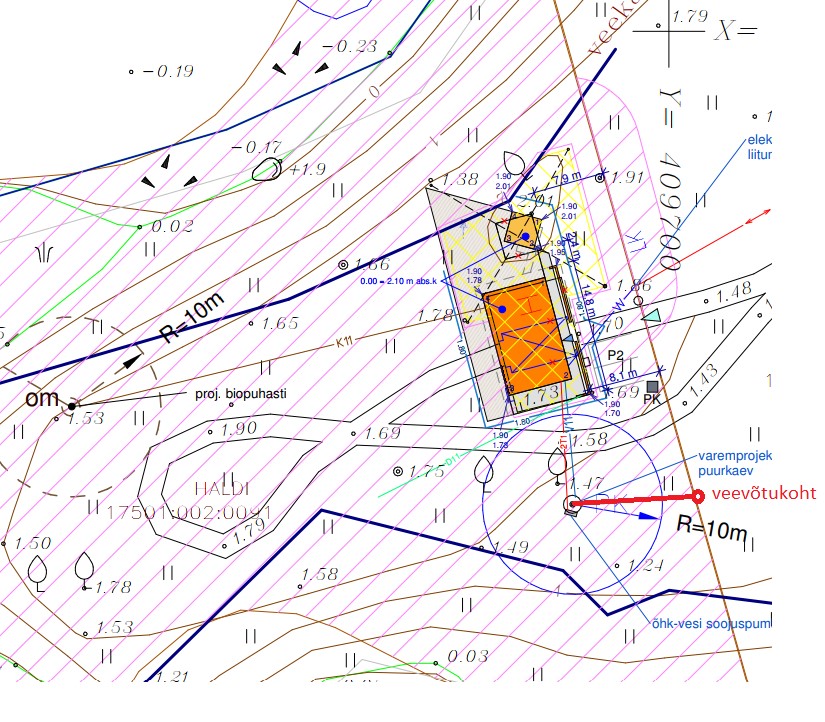 